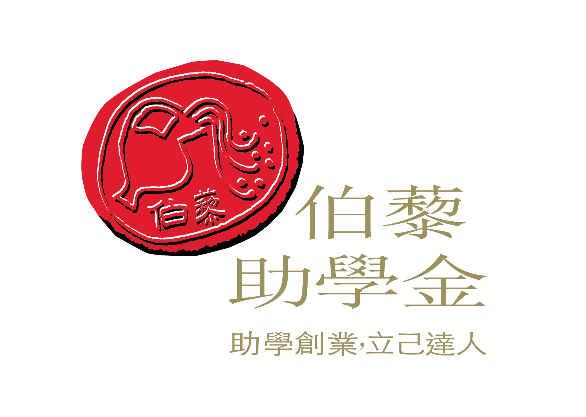 2021年伯藜假期社会实践（暑假·调研）记录手册江苏陶欣伯助学基金会二零二一年四月社会调研日常记录  注意事项：调研期间以调研团队为单位每天进行调研记录，无需每人单独记录；“时间”填写具体到年月日，“地点”具体到村镇；“调研人员”填写每天参与调研的同学姓名，“调研人数”为每天调研对象的人数；调研内容记录：主要记录调研过程中的主要信息，通过哪些方式调研了哪些方面的内容，调研情况等；调研点滴记录：记录调研过程中的大小事件、温情点滴等；调研反思与改进：记录调研过程中遇到的问题与不足，提出优化建议，进行反思改进；调研图像记录：上传4张调研当天拍摄的调研照片，照片要求为清晰原图，且注意保护调研对象的隐私。调研题目调研地点调研时间调研负责人调研队员学校名称假期社会实践调研记录假期社会实践调研记录假期社会实践调研记录假期社会实践调研记录假期社会实践调研记录假期社会实践调研记录第1天第1天第1天第1天第1天第1天时间2021年7月XX日地点XX镇XX村记录人XXX调研人员XXX、XXX、XXXXXX、XXX、XXXXXX、XXX、XXX调研人数XX人一、调研内容记录请按以下要求填写：1. 字体：宋体2. 大小：五号3. 颜色：黑色4. 行距：1.0倍5. 首行缩进：2字符6. 字数在600字以内（填写时请删除以上提示信息！）一、调研内容记录请按以下要求填写：1. 字体：宋体2. 大小：五号3. 颜色：黑色4. 行距：1.0倍5. 首行缩进：2字符6. 字数在600字以内（填写时请删除以上提示信息！）一、调研内容记录请按以下要求填写：1. 字体：宋体2. 大小：五号3. 颜色：黑色4. 行距：1.0倍5. 首行缩进：2字符6. 字数在600字以内（填写时请删除以上提示信息！）一、调研内容记录请按以下要求填写：1. 字体：宋体2. 大小：五号3. 颜色：黑色4. 行距：1.0倍5. 首行缩进：2字符6. 字数在600字以内（填写时请删除以上提示信息！）一、调研内容记录请按以下要求填写：1. 字体：宋体2. 大小：五号3. 颜色：黑色4. 行距：1.0倍5. 首行缩进：2字符6. 字数在600字以内（填写时请删除以上提示信息！）一、调研内容记录请按以下要求填写：1. 字体：宋体2. 大小：五号3. 颜色：黑色4. 行距：1.0倍5. 首行缩进：2字符6. 字数在600字以内（填写时请删除以上提示信息！）二、调研点滴记录请按以下要求填写：1. 字体：宋体2. 大小：五号3. 颜色：黑色4. 行距：1.0倍5. 首行缩进：2字符6. 字数在500字以内（填写时请删除以上提示信息！）二、调研点滴记录请按以下要求填写：1. 字体：宋体2. 大小：五号3. 颜色：黑色4. 行距：1.0倍5. 首行缩进：2字符6. 字数在500字以内（填写时请删除以上提示信息！）二、调研点滴记录请按以下要求填写：1. 字体：宋体2. 大小：五号3. 颜色：黑色4. 行距：1.0倍5. 首行缩进：2字符6. 字数在500字以内（填写时请删除以上提示信息！）二、调研点滴记录请按以下要求填写：1. 字体：宋体2. 大小：五号3. 颜色：黑色4. 行距：1.0倍5. 首行缩进：2字符6. 字数在500字以内（填写时请删除以上提示信息！）二、调研点滴记录请按以下要求填写：1. 字体：宋体2. 大小：五号3. 颜色：黑色4. 行距：1.0倍5. 首行缩进：2字符6. 字数在500字以内（填写时请删除以上提示信息！）二、调研点滴记录请按以下要求填写：1. 字体：宋体2. 大小：五号3. 颜色：黑色4. 行距：1.0倍5. 首行缩进：2字符6. 字数在500字以内（填写时请删除以上提示信息！）三、调研反思与改进请按以下要求填写：1. 字体：宋体2. 大小：五号3. 颜色：黑色4. 行距：1.0倍5. 首行缩进：2字符6. 字数在500字以内（填写时请删除以上提示信息！）三、调研反思与改进请按以下要求填写：1. 字体：宋体2. 大小：五号3. 颜色：黑色4. 行距：1.0倍5. 首行缩进：2字符6. 字数在500字以内（填写时请删除以上提示信息！）三、调研反思与改进请按以下要求填写：1. 字体：宋体2. 大小：五号3. 颜色：黑色4. 行距：1.0倍5. 首行缩进：2字符6. 字数在500字以内（填写时请删除以上提示信息！）三、调研反思与改进请按以下要求填写：1. 字体：宋体2. 大小：五号3. 颜色：黑色4. 行距：1.0倍5. 首行缩进：2字符6. 字数在500字以内（填写时请删除以上提示信息！）三、调研反思与改进请按以下要求填写：1. 字体：宋体2. 大小：五号3. 颜色：黑色4. 行距：1.0倍5. 首行缩进：2字符6. 字数在500字以内（填写时请删除以上提示信息！）三、调研反思与改进请按以下要求填写：1. 字体：宋体2. 大小：五号3. 颜色：黑色4. 行距：1.0倍5. 首行缩进：2字符6. 字数在500字以内（填写时请删除以上提示信息！）四、调研图像记录四、调研图像记录四、调研图像记录四、调研图像记录四、调研图像记录四、调研图像记录假期社会实践调研记录假期社会实践调研记录假期社会实践调研记录假期社会实践调研记录假期社会实践调研记录假期社会实践调研记录第2天第2天第2天第2天第2天第2天时间2021年7月XX日地点XX镇XX村记录人XXX调研人员XXX、XXX、XXXXXX、XXX、XXXXXX、XXX、XXX调研人数XX人一、调研内容记录请按以下要求填写：1. 字体：宋体2. 大小：五号3. 颜色：黑色4. 行距：1.0倍5. 首行缩进：2字符6. 字数在600字以内（填写时请删除以上提示信息！）一、调研内容记录请按以下要求填写：1. 字体：宋体2. 大小：五号3. 颜色：黑色4. 行距：1.0倍5. 首行缩进：2字符6. 字数在600字以内（填写时请删除以上提示信息！）一、调研内容记录请按以下要求填写：1. 字体：宋体2. 大小：五号3. 颜色：黑色4. 行距：1.0倍5. 首行缩进：2字符6. 字数在600字以内（填写时请删除以上提示信息！）一、调研内容记录请按以下要求填写：1. 字体：宋体2. 大小：五号3. 颜色：黑色4. 行距：1.0倍5. 首行缩进：2字符6. 字数在600字以内（填写时请删除以上提示信息！）一、调研内容记录请按以下要求填写：1. 字体：宋体2. 大小：五号3. 颜色：黑色4. 行距：1.0倍5. 首行缩进：2字符6. 字数在600字以内（填写时请删除以上提示信息！）一、调研内容记录请按以下要求填写：1. 字体：宋体2. 大小：五号3. 颜色：黑色4. 行距：1.0倍5. 首行缩进：2字符6. 字数在600字以内（填写时请删除以上提示信息！）二、调研点滴记录请按以下要求填写：1. 字体：宋体2. 大小：五号3. 颜色：黑色4. 行距：1.0倍5. 首行缩进：2字符6. 字数在500字以内（填写时请删除以上提示信息！）二、调研点滴记录请按以下要求填写：1. 字体：宋体2. 大小：五号3. 颜色：黑色4. 行距：1.0倍5. 首行缩进：2字符6. 字数在500字以内（填写时请删除以上提示信息！）二、调研点滴记录请按以下要求填写：1. 字体：宋体2. 大小：五号3. 颜色：黑色4. 行距：1.0倍5. 首行缩进：2字符6. 字数在500字以内（填写时请删除以上提示信息！）二、调研点滴记录请按以下要求填写：1. 字体：宋体2. 大小：五号3. 颜色：黑色4. 行距：1.0倍5. 首行缩进：2字符6. 字数在500字以内（填写时请删除以上提示信息！）二、调研点滴记录请按以下要求填写：1. 字体：宋体2. 大小：五号3. 颜色：黑色4. 行距：1.0倍5. 首行缩进：2字符6. 字数在500字以内（填写时请删除以上提示信息！）二、调研点滴记录请按以下要求填写：1. 字体：宋体2. 大小：五号3. 颜色：黑色4. 行距：1.0倍5. 首行缩进：2字符6. 字数在500字以内（填写时请删除以上提示信息！）三、调研反思与改进请按以下要求填写：1. 字体：宋体2. 大小：五号3. 颜色：黑色4. 行距：1.0倍5. 首行缩进：2字符6. 字数在500字以内（填写时请删除以上提示信息！）三、调研反思与改进请按以下要求填写：1. 字体：宋体2. 大小：五号3. 颜色：黑色4. 行距：1.0倍5. 首行缩进：2字符6. 字数在500字以内（填写时请删除以上提示信息！）三、调研反思与改进请按以下要求填写：1. 字体：宋体2. 大小：五号3. 颜色：黑色4. 行距：1.0倍5. 首行缩进：2字符6. 字数在500字以内（填写时请删除以上提示信息！）三、调研反思与改进请按以下要求填写：1. 字体：宋体2. 大小：五号3. 颜色：黑色4. 行距：1.0倍5. 首行缩进：2字符6. 字数在500字以内（填写时请删除以上提示信息！）三、调研反思与改进请按以下要求填写：1. 字体：宋体2. 大小：五号3. 颜色：黑色4. 行距：1.0倍5. 首行缩进：2字符6. 字数在500字以内（填写时请删除以上提示信息！）三、调研反思与改进请按以下要求填写：1. 字体：宋体2. 大小：五号3. 颜色：黑色4. 行距：1.0倍5. 首行缩进：2字符6. 字数在500字以内（填写时请删除以上提示信息！）四、调研图像记录四、调研图像记录四、调研图像记录四、调研图像记录四、调研图像记录四、调研图像记录假期社会实践调研记录假期社会实践调研记录假期社会实践调研记录假期社会实践调研记录假期社会实践调研记录假期社会实践调研记录第3天第3天第3天第3天第3天第3天时间2021年7月XX日地点XX镇XX村记录人XXX调研人员XXX、XXX、XXXXXX、XXX、XXXXXX、XXX、XXX调研人数XX人一、调研内容记录请按以下要求填写：1. 字体：宋体2. 大小：五号3. 颜色：黑色4. 行距：1.0倍5. 首行缩进：2字符6. 字数在600字以内（填写时请删除以上提示信息！）一、调研内容记录请按以下要求填写：1. 字体：宋体2. 大小：五号3. 颜色：黑色4. 行距：1.0倍5. 首行缩进：2字符6. 字数在600字以内（填写时请删除以上提示信息！）一、调研内容记录请按以下要求填写：1. 字体：宋体2. 大小：五号3. 颜色：黑色4. 行距：1.0倍5. 首行缩进：2字符6. 字数在600字以内（填写时请删除以上提示信息！）一、调研内容记录请按以下要求填写：1. 字体：宋体2. 大小：五号3. 颜色：黑色4. 行距：1.0倍5. 首行缩进：2字符6. 字数在600字以内（填写时请删除以上提示信息！）一、调研内容记录请按以下要求填写：1. 字体：宋体2. 大小：五号3. 颜色：黑色4. 行距：1.0倍5. 首行缩进：2字符6. 字数在600字以内（填写时请删除以上提示信息！）一、调研内容记录请按以下要求填写：1. 字体：宋体2. 大小：五号3. 颜色：黑色4. 行距：1.0倍5. 首行缩进：2字符6. 字数在600字以内（填写时请删除以上提示信息！）二、调研点滴记录请按以下要求填写：1. 字体：宋体2. 大小：五号3. 颜色：黑色4. 行距：1.0倍5. 首行缩进：2字符6. 字数在500字以内（填写时请删除以上提示信息！）二、调研点滴记录请按以下要求填写：1. 字体：宋体2. 大小：五号3. 颜色：黑色4. 行距：1.0倍5. 首行缩进：2字符6. 字数在500字以内（填写时请删除以上提示信息！）二、调研点滴记录请按以下要求填写：1. 字体：宋体2. 大小：五号3. 颜色：黑色4. 行距：1.0倍5. 首行缩进：2字符6. 字数在500字以内（填写时请删除以上提示信息！）二、调研点滴记录请按以下要求填写：1. 字体：宋体2. 大小：五号3. 颜色：黑色4. 行距：1.0倍5. 首行缩进：2字符6. 字数在500字以内（填写时请删除以上提示信息！）二、调研点滴记录请按以下要求填写：1. 字体：宋体2. 大小：五号3. 颜色：黑色4. 行距：1.0倍5. 首行缩进：2字符6. 字数在500字以内（填写时请删除以上提示信息！）二、调研点滴记录请按以下要求填写：1. 字体：宋体2. 大小：五号3. 颜色：黑色4. 行距：1.0倍5. 首行缩进：2字符6. 字数在500字以内（填写时请删除以上提示信息！）三、调研反思与改进请按以下要求填写：1. 字体：宋体2. 大小：五号3. 颜色：黑色4. 行距：1.0倍5. 首行缩进：2字符6. 字数在500字以内（填写时请删除以上提示信息！）三、调研反思与改进请按以下要求填写：1. 字体：宋体2. 大小：五号3. 颜色：黑色4. 行距：1.0倍5. 首行缩进：2字符6. 字数在500字以内（填写时请删除以上提示信息！）三、调研反思与改进请按以下要求填写：1. 字体：宋体2. 大小：五号3. 颜色：黑色4. 行距：1.0倍5. 首行缩进：2字符6. 字数在500字以内（填写时请删除以上提示信息！）三、调研反思与改进请按以下要求填写：1. 字体：宋体2. 大小：五号3. 颜色：黑色4. 行距：1.0倍5. 首行缩进：2字符6. 字数在500字以内（填写时请删除以上提示信息！）三、调研反思与改进请按以下要求填写：1. 字体：宋体2. 大小：五号3. 颜色：黑色4. 行距：1.0倍5. 首行缩进：2字符6. 字数在500字以内（填写时请删除以上提示信息！）三、调研反思与改进请按以下要求填写：1. 字体：宋体2. 大小：五号3. 颜色：黑色4. 行距：1.0倍5. 首行缩进：2字符6. 字数在500字以内（填写时请删除以上提示信息！）四、调研图像记录四、调研图像记录四、调研图像记录四、调研图像记录四、调研图像记录四、调研图像记录假期社会实践调研记录假期社会实践调研记录假期社会实践调研记录假期社会实践调研记录假期社会实践调研记录假期社会实践调研记录第4天第4天第4天第4天第4天第4天时间2021年7月XX日地点XX镇XX村记录人XXX调研人员XXX、XXX、XXXXXX、XXX、XXXXXX、XXX、XXX调研人数XX人一、调研内容记录请按以下要求填写：1. 字体：宋体2. 大小：五号3. 颜色：黑色4. 行距：1.0倍5. 首行缩进：2字符6. 字数在600字以内（填写时请删除以上提示信息！）一、调研内容记录请按以下要求填写：1. 字体：宋体2. 大小：五号3. 颜色：黑色4. 行距：1.0倍5. 首行缩进：2字符6. 字数在600字以内（填写时请删除以上提示信息！）一、调研内容记录请按以下要求填写：1. 字体：宋体2. 大小：五号3. 颜色：黑色4. 行距：1.0倍5. 首行缩进：2字符6. 字数在600字以内（填写时请删除以上提示信息！）一、调研内容记录请按以下要求填写：1. 字体：宋体2. 大小：五号3. 颜色：黑色4. 行距：1.0倍5. 首行缩进：2字符6. 字数在600字以内（填写时请删除以上提示信息！）一、调研内容记录请按以下要求填写：1. 字体：宋体2. 大小：五号3. 颜色：黑色4. 行距：1.0倍5. 首行缩进：2字符6. 字数在600字以内（填写时请删除以上提示信息！）一、调研内容记录请按以下要求填写：1. 字体：宋体2. 大小：五号3. 颜色：黑色4. 行距：1.0倍5. 首行缩进：2字符6. 字数在600字以内（填写时请删除以上提示信息！）二、调研点滴记录请按以下要求填写：1. 字体：宋体2. 大小：五号3. 颜色：黑色4. 行距：1.0倍5. 首行缩进：2字符6. 字数在500字以内（填写时请删除以上提示信息！）二、调研点滴记录请按以下要求填写：1. 字体：宋体2. 大小：五号3. 颜色：黑色4. 行距：1.0倍5. 首行缩进：2字符6. 字数在500字以内（填写时请删除以上提示信息！）二、调研点滴记录请按以下要求填写：1. 字体：宋体2. 大小：五号3. 颜色：黑色4. 行距：1.0倍5. 首行缩进：2字符6. 字数在500字以内（填写时请删除以上提示信息！）二、调研点滴记录请按以下要求填写：1. 字体：宋体2. 大小：五号3. 颜色：黑色4. 行距：1.0倍5. 首行缩进：2字符6. 字数在500字以内（填写时请删除以上提示信息！）二、调研点滴记录请按以下要求填写：1. 字体：宋体2. 大小：五号3. 颜色：黑色4. 行距：1.0倍5. 首行缩进：2字符6. 字数在500字以内（填写时请删除以上提示信息！）二、调研点滴记录请按以下要求填写：1. 字体：宋体2. 大小：五号3. 颜色：黑色4. 行距：1.0倍5. 首行缩进：2字符6. 字数在500字以内（填写时请删除以上提示信息！）三、调研反思与改进请按以下要求填写：1. 字体：宋体2. 大小：五号3. 颜色：黑色4. 行距：1.0倍5. 首行缩进：2字符6. 字数在500字以内（填写时请删除以上提示信息！）三、调研反思与改进请按以下要求填写：1. 字体：宋体2. 大小：五号3. 颜色：黑色4. 行距：1.0倍5. 首行缩进：2字符6. 字数在500字以内（填写时请删除以上提示信息！）三、调研反思与改进请按以下要求填写：1. 字体：宋体2. 大小：五号3. 颜色：黑色4. 行距：1.0倍5. 首行缩进：2字符6. 字数在500字以内（填写时请删除以上提示信息！）三、调研反思与改进请按以下要求填写：1. 字体：宋体2. 大小：五号3. 颜色：黑色4. 行距：1.0倍5. 首行缩进：2字符6. 字数在500字以内（填写时请删除以上提示信息！）三、调研反思与改进请按以下要求填写：1. 字体：宋体2. 大小：五号3. 颜色：黑色4. 行距：1.0倍5. 首行缩进：2字符6. 字数在500字以内（填写时请删除以上提示信息！）三、调研反思与改进请按以下要求填写：1. 字体：宋体2. 大小：五号3. 颜色：黑色4. 行距：1.0倍5. 首行缩进：2字符6. 字数在500字以内（填写时请删除以上提示信息！）四、调研图像记录四、调研图像记录四、调研图像记录四、调研图像记录四、调研图像记录四、调研图像记录假期社会实践调研记录假期社会实践调研记录假期社会实践调研记录假期社会实践调研记录假期社会实践调研记录假期社会实践调研记录第5天第5天第5天第5天第5天第5天时间2021年7月XX日地点XX镇XX村记录人XXX调研人员XXX、XXX、XXXXXX、XXX、XXXXXX、XXX、XXX调研人数XX人一、调研内容记录请按以下要求填写：1. 字体：宋体2. 大小：五号3. 颜色：黑色4. 行距：1.0倍5. 首行缩进：2字符6. 字数在600字以内（填写时请删除以上提示信息！）一、调研内容记录请按以下要求填写：1. 字体：宋体2. 大小：五号3. 颜色：黑色4. 行距：1.0倍5. 首行缩进：2字符6. 字数在600字以内（填写时请删除以上提示信息！）一、调研内容记录请按以下要求填写：1. 字体：宋体2. 大小：五号3. 颜色：黑色4. 行距：1.0倍5. 首行缩进：2字符6. 字数在600字以内（填写时请删除以上提示信息！）一、调研内容记录请按以下要求填写：1. 字体：宋体2. 大小：五号3. 颜色：黑色4. 行距：1.0倍5. 首行缩进：2字符6. 字数在600字以内（填写时请删除以上提示信息！）一、调研内容记录请按以下要求填写：1. 字体：宋体2. 大小：五号3. 颜色：黑色4. 行距：1.0倍5. 首行缩进：2字符6. 字数在600字以内（填写时请删除以上提示信息！）一、调研内容记录请按以下要求填写：1. 字体：宋体2. 大小：五号3. 颜色：黑色4. 行距：1.0倍5. 首行缩进：2字符6. 字数在600字以内（填写时请删除以上提示信息！）二、调研点滴记录请按以下要求填写：1. 字体：宋体2. 大小：五号3. 颜色：黑色4. 行距：1.0倍5. 首行缩进：2字符6. 字数在500字以内（填写时请删除以上提示信息！）二、调研点滴记录请按以下要求填写：1. 字体：宋体2. 大小：五号3. 颜色：黑色4. 行距：1.0倍5. 首行缩进：2字符6. 字数在500字以内（填写时请删除以上提示信息！）二、调研点滴记录请按以下要求填写：1. 字体：宋体2. 大小：五号3. 颜色：黑色4. 行距：1.0倍5. 首行缩进：2字符6. 字数在500字以内（填写时请删除以上提示信息！）二、调研点滴记录请按以下要求填写：1. 字体：宋体2. 大小：五号3. 颜色：黑色4. 行距：1.0倍5. 首行缩进：2字符6. 字数在500字以内（填写时请删除以上提示信息！）二、调研点滴记录请按以下要求填写：1. 字体：宋体2. 大小：五号3. 颜色：黑色4. 行距：1.0倍5. 首行缩进：2字符6. 字数在500字以内（填写时请删除以上提示信息！）二、调研点滴记录请按以下要求填写：1. 字体：宋体2. 大小：五号3. 颜色：黑色4. 行距：1.0倍5. 首行缩进：2字符6. 字数在500字以内（填写时请删除以上提示信息！）三、调研反思与改进请按以下要求填写：1. 字体：宋体2. 大小：五号3. 颜色：黑色4. 行距：1.0倍5. 首行缩进：2字符6. 字数在500字以内（填写时请删除以上提示信息！）三、调研反思与改进请按以下要求填写：1. 字体：宋体2. 大小：五号3. 颜色：黑色4. 行距：1.0倍5. 首行缩进：2字符6. 字数在500字以内（填写时请删除以上提示信息！）三、调研反思与改进请按以下要求填写：1. 字体：宋体2. 大小：五号3. 颜色：黑色4. 行距：1.0倍5. 首行缩进：2字符6. 字数在500字以内（填写时请删除以上提示信息！）三、调研反思与改进请按以下要求填写：1. 字体：宋体2. 大小：五号3. 颜色：黑色4. 行距：1.0倍5. 首行缩进：2字符6. 字数在500字以内（填写时请删除以上提示信息！）三、调研反思与改进请按以下要求填写：1. 字体：宋体2. 大小：五号3. 颜色：黑色4. 行距：1.0倍5. 首行缩进：2字符6. 字数在500字以内（填写时请删除以上提示信息！）三、调研反思与改进请按以下要求填写：1. 字体：宋体2. 大小：五号3. 颜色：黑色4. 行距：1.0倍5. 首行缩进：2字符6. 字数在500字以内（填写时请删除以上提示信息！）四、调研图像记录四、调研图像记录四、调研图像记录四、调研图像记录四、调研图像记录四、调研图像记录假期社会实践调研记录假期社会实践调研记录假期社会实践调研记录假期社会实践调研记录假期社会实践调研记录假期社会实践调研记录第6天第6天第6天第6天第6天第6天时间2021年7月XX日地点XX镇XX村记录人XXX调研人员XXX、XXX、XXXXXX、XXX、XXXXXX、XXX、XXX调研人数XX人一、调研内容记录请按以下要求填写：1. 字体：宋体2. 大小：五号3. 颜色：黑色4. 行距：1.0倍5. 首行缩进：2字符6. 字数在600字以内（填写时请删除以上提示信息！）一、调研内容记录请按以下要求填写：1. 字体：宋体2. 大小：五号3. 颜色：黑色4. 行距：1.0倍5. 首行缩进：2字符6. 字数在600字以内（填写时请删除以上提示信息！）一、调研内容记录请按以下要求填写：1. 字体：宋体2. 大小：五号3. 颜色：黑色4. 行距：1.0倍5. 首行缩进：2字符6. 字数在600字以内（填写时请删除以上提示信息！）一、调研内容记录请按以下要求填写：1. 字体：宋体2. 大小：五号3. 颜色：黑色4. 行距：1.0倍5. 首行缩进：2字符6. 字数在600字以内（填写时请删除以上提示信息！）一、调研内容记录请按以下要求填写：1. 字体：宋体2. 大小：五号3. 颜色：黑色4. 行距：1.0倍5. 首行缩进：2字符6. 字数在600字以内（填写时请删除以上提示信息！）一、调研内容记录请按以下要求填写：1. 字体：宋体2. 大小：五号3. 颜色：黑色4. 行距：1.0倍5. 首行缩进：2字符6. 字数在600字以内（填写时请删除以上提示信息！）二、调研点滴记录请按以下要求填写：1. 字体：宋体2. 大小：五号3. 颜色：黑色4. 行距：1.0倍5. 首行缩进：2字符6. 字数在500字以内（填写时请删除以上提示信息！）二、调研点滴记录请按以下要求填写：1. 字体：宋体2. 大小：五号3. 颜色：黑色4. 行距：1.0倍5. 首行缩进：2字符6. 字数在500字以内（填写时请删除以上提示信息！）二、调研点滴记录请按以下要求填写：1. 字体：宋体2. 大小：五号3. 颜色：黑色4. 行距：1.0倍5. 首行缩进：2字符6. 字数在500字以内（填写时请删除以上提示信息！）二、调研点滴记录请按以下要求填写：1. 字体：宋体2. 大小：五号3. 颜色：黑色4. 行距：1.0倍5. 首行缩进：2字符6. 字数在500字以内（填写时请删除以上提示信息！）二、调研点滴记录请按以下要求填写：1. 字体：宋体2. 大小：五号3. 颜色：黑色4. 行距：1.0倍5. 首行缩进：2字符6. 字数在500字以内（填写时请删除以上提示信息！）二、调研点滴记录请按以下要求填写：1. 字体：宋体2. 大小：五号3. 颜色：黑色4. 行距：1.0倍5. 首行缩进：2字符6. 字数在500字以内（填写时请删除以上提示信息！）三、调研反思与改进请按以下要求填写：1. 字体：宋体2. 大小：五号3. 颜色：黑色4. 行距：1.0倍5. 首行缩进：2字符6. 字数在500字以内（填写时请删除以上提示信息！）三、调研反思与改进请按以下要求填写：1. 字体：宋体2. 大小：五号3. 颜色：黑色4. 行距：1.0倍5. 首行缩进：2字符6. 字数在500字以内（填写时请删除以上提示信息！）三、调研反思与改进请按以下要求填写：1. 字体：宋体2. 大小：五号3. 颜色：黑色4. 行距：1.0倍5. 首行缩进：2字符6. 字数在500字以内（填写时请删除以上提示信息！）三、调研反思与改进请按以下要求填写：1. 字体：宋体2. 大小：五号3. 颜色：黑色4. 行距：1.0倍5. 首行缩进：2字符6. 字数在500字以内（填写时请删除以上提示信息！）三、调研反思与改进请按以下要求填写：1. 字体：宋体2. 大小：五号3. 颜色：黑色4. 行距：1.0倍5. 首行缩进：2字符6. 字数在500字以内（填写时请删除以上提示信息！）三、调研反思与改进请按以下要求填写：1. 字体：宋体2. 大小：五号3. 颜色：黑色4. 行距：1.0倍5. 首行缩进：2字符6. 字数在500字以内（填写时请删除以上提示信息！）四、调研图像记录四、调研图像记录四、调研图像记录四、调研图像记录四、调研图像记录四、调研图像记录假期社会实践调研记录假期社会实践调研记录假期社会实践调研记录假期社会实践调研记录假期社会实践调研记录假期社会实践调研记录第7天第7天第7天第7天第7天第7天时间2021年7月XX日地点XX镇XX村记录人XXX调研人员XXX、XXX、XXXXXX、XXX、XXXXXX、XXX、XXX调研人数XX人一、调研内容记录请按以下要求填写：1. 字体：宋体2. 大小：五号3. 颜色：黑色4. 行距：1.0倍5. 首行缩进：2字符6. 字数在600字以内（填写时请删除以上提示信息！）一、调研内容记录请按以下要求填写：1. 字体：宋体2. 大小：五号3. 颜色：黑色4. 行距：1.0倍5. 首行缩进：2字符6. 字数在600字以内（填写时请删除以上提示信息！）一、调研内容记录请按以下要求填写：1. 字体：宋体2. 大小：五号3. 颜色：黑色4. 行距：1.0倍5. 首行缩进：2字符6. 字数在600字以内（填写时请删除以上提示信息！）一、调研内容记录请按以下要求填写：1. 字体：宋体2. 大小：五号3. 颜色：黑色4. 行距：1.0倍5. 首行缩进：2字符6. 字数在600字以内（填写时请删除以上提示信息！）一、调研内容记录请按以下要求填写：1. 字体：宋体2. 大小：五号3. 颜色：黑色4. 行距：1.0倍5. 首行缩进：2字符6. 字数在600字以内（填写时请删除以上提示信息！）一、调研内容记录请按以下要求填写：1. 字体：宋体2. 大小：五号3. 颜色：黑色4. 行距：1.0倍5. 首行缩进：2字符6. 字数在600字以内（填写时请删除以上提示信息！）二、调研点滴记录请按以下要求填写：1. 字体：宋体2. 大小：五号3. 颜色：黑色4. 行距：1.0倍5. 首行缩进：2字符6. 字数在500字以内（填写时请删除以上提示信息！）二、调研点滴记录请按以下要求填写：1. 字体：宋体2. 大小：五号3. 颜色：黑色4. 行距：1.0倍5. 首行缩进：2字符6. 字数在500字以内（填写时请删除以上提示信息！）二、调研点滴记录请按以下要求填写：1. 字体：宋体2. 大小：五号3. 颜色：黑色4. 行距：1.0倍5. 首行缩进：2字符6. 字数在500字以内（填写时请删除以上提示信息！）二、调研点滴记录请按以下要求填写：1. 字体：宋体2. 大小：五号3. 颜色：黑色4. 行距：1.0倍5. 首行缩进：2字符6. 字数在500字以内（填写时请删除以上提示信息！）二、调研点滴记录请按以下要求填写：1. 字体：宋体2. 大小：五号3. 颜色：黑色4. 行距：1.0倍5. 首行缩进：2字符6. 字数在500字以内（填写时请删除以上提示信息！）二、调研点滴记录请按以下要求填写：1. 字体：宋体2. 大小：五号3. 颜色：黑色4. 行距：1.0倍5. 首行缩进：2字符6. 字数在500字以内（填写时请删除以上提示信息！）三、调研反思与改进请按以下要求填写：1. 字体：宋体2. 大小：五号3. 颜色：黑色4. 行距：1.0倍5. 首行缩进：2字符6. 字数在500字以内（填写时请删除以上提示信息！）三、调研反思与改进请按以下要求填写：1. 字体：宋体2. 大小：五号3. 颜色：黑色4. 行距：1.0倍5. 首行缩进：2字符6. 字数在500字以内（填写时请删除以上提示信息！）三、调研反思与改进请按以下要求填写：1. 字体：宋体2. 大小：五号3. 颜色：黑色4. 行距：1.0倍5. 首行缩进：2字符6. 字数在500字以内（填写时请删除以上提示信息！）三、调研反思与改进请按以下要求填写：1. 字体：宋体2. 大小：五号3. 颜色：黑色4. 行距：1.0倍5. 首行缩进：2字符6. 字数在500字以内（填写时请删除以上提示信息！）三、调研反思与改进请按以下要求填写：1. 字体：宋体2. 大小：五号3. 颜色：黑色4. 行距：1.0倍5. 首行缩进：2字符6. 字数在500字以内（填写时请删除以上提示信息！）三、调研反思与改进请按以下要求填写：1. 字体：宋体2. 大小：五号3. 颜色：黑色4. 行距：1.0倍5. 首行缩进：2字符6. 字数在500字以内（填写时请删除以上提示信息！）四、调研图像记录四、调研图像记录四、调研图像记录四、调研图像记录四、调研图像记录四、调研图像记录